
Конспект занятия во второй младшей группе № 6 «Пасха»Цель: познакомить детей с традициями празднования Пасхи.Задачи:1. Рассказать почему празднуется этот праздник, почему именно в этот праздник красятся яйца.3. Развивать мелкую моторику пальцев, воображение.4. Развивать речь и мышление.Интеграции: коммуникация, музыка художественное творчество, познание.Ход занятияВход детей под музыку…Вошли сели на стульчики.- Кажется мы не все пришли, по-моему мы кого то забыли, а вот же наши ребятки они догоняют нас на паровозике.Танец!- Ребята привезли нам песенку про детский сад! (Дети поют песню)- Сегодня я пришла к вам в образе Весны, посмотрите какой у меня венок! Я пришла не с пустыми руками, а принесла один из весенних праздников.- Какие весенние праздники вы знаете?Дети Масленица, 8 марта.- А я расскажу вам про пасху и вербное воскресение.- Перед Пасхой отмечают весенний праздник вербное воскресение.Верба – это здоровье сила и красота. Кого коснется верба в праздник тот и будет здоровым сильным и красивым. Рано утром легонько касались детей вербой и приговаривали: Как вербочка растет так и ты расти. Давайте – ка я вас вербочкой коснусь, что бы вы здоровыми были!У вербочки цветочки-Пушистые комочкиПо весне она цвететПраздник Пасхи к нам зовет.А сейчас станцуем с вербочкой-А сейчас присядем на стульчики.- Я хочу рассказать вам о празднике Пасха.ПАСХА это главный церковный праздник. Всю неделю люди готовятся к празднику Пасхи.- Скажите, что нужно сделать, что бы встретить праздник пасхи?(Красить яйца, печь куличи).Пасху еще называют ПАСХА КРАСНАЯ, т. е. красивая.- Почему пасху называют красной? (ответы детей)В день Пасхи принято надевать чистую светлую одежду, дарить друг другу крашеные яички, угощаться пасхальными куличами.Яичко – символ жизниЯичко стало символом новой жизни, возрождения на Пасху.-Почему символом новой жизни стало яичко?(ответы потому что из яичка появляется новая жизнь, из него вылупляется цыпленок.)Правильно, природа оживает, просыпается ото сна, когда приходит весна и наступает праздник Пасхи.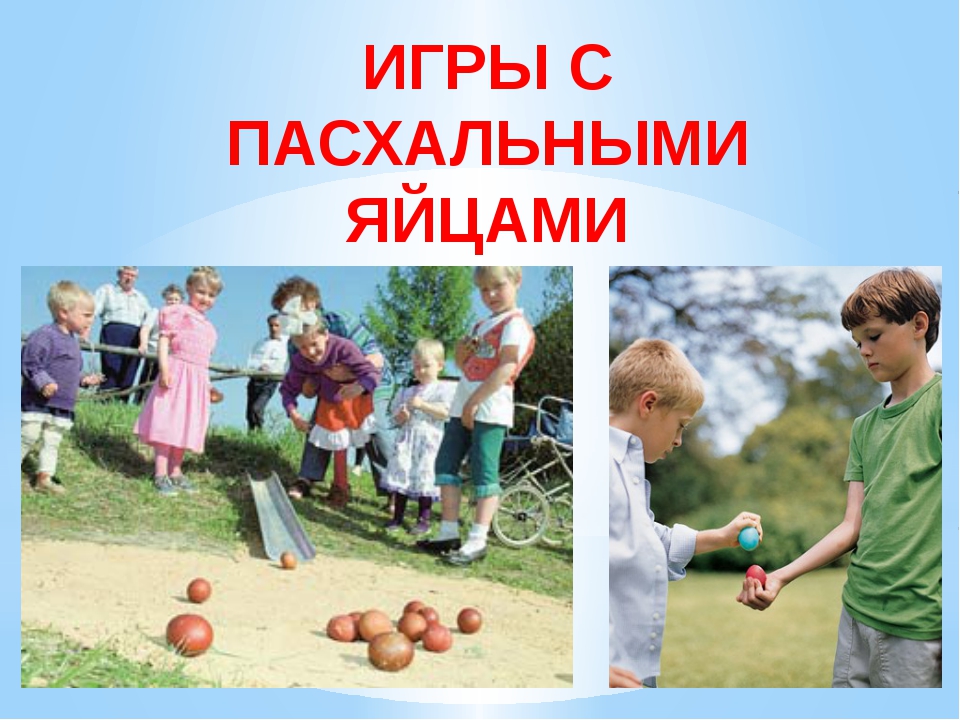 -Чем заняты дети на картинке? (Дети играют с яичком)Верно, этот день дети играли с яичками, катали их на месте, с горок, играли в битки. В игры с яйцами любили играть не только дети, но взрослые.- А вы сегодня хотите поиграть и повеселится? (да)Тогда я приглашаю Вас отправится в необычное весеннее путешествие. Будем вместе Пасху встречать, ведь говорят, на Пасху происходят чудеса…Сюрпризный моментФонограмма кудахтанье птицы!- Чей это голосок? (курица)Правильно это курица, давайте найдем, откуда раздается кудахтанье.Корзина с курицей, а в ней большое яйцо.Игра яичко! Под музыку передаем яичко по кругу, когда мелодия заканчивается, тот, у кого яичко выходит в круг и танцует.Понравилась вам игра? Молодцы быстро научились играть с яичком.- Ребята кажется к корзине еще что то есть. Что это? (Яички)-Какие? (пасхальные)- Давайте рассмотрим их, они одинаковые? (разные)-Правильно, потому что их раскрашивали разными способами.- Посмотрите на это яичко (крашенка) яичко одного цвета называют крашенка, потому что его покрасили одним цветом! (Попросить нескольких детей показать крашенку)- А это писанка, потому что яичко расписали разными красками (попросить детей повторить)Встанете, пожалуйста, перед столами.Показать детям корзинку с яйцами.- Дети как называются эти яички писанки или крашенки?- Правильно крашенки, сейчас мы с вами превратим их в писанки.Как, да очень просто с помощью наклеек. Если мы приклеим их на крашенки, то получатся какие яички, писанки!И так превращаем наши писанки в крашенки.Музыка фоновая.Теперь полюбуемся нашими яичками, красивые они получились? (да.)Ребятки, ваши яички, которые вы сейчас украсили своими руками, принесут счастье и радость, тому, кому вы их подарите. (Подарить родителям).